Тема 12. Мікроекономічна модель підприємстваПідприємство як різновид мікросистемиЕкономічна природа фірми1. Підприємство (фірма) — це механізм, який перетворює виробничі фактори (працю, капітал, природні ресурси) в товари й послуги.Під  фірмою  (підприємством)  у  мікроекономіці  розуміють економічний  суб’єкт,  що  поєднує  ресурси  для  виробництва  певних економічних благ з метою максимізації прибутку.  Подробиці  У мікроекономіці поняття «фірма» та «підприємство» вживаються як синоніми. Проте  на  певному  рівні  аналізу  існують  відмінності  між  цими  поняттями.  Під підприємством  перш  за  все  розуміють  певний  майновий  комплекс,  який використовується  для  виробничої  діяльності.  Тоді  як  поняття  фірми  частіше використовується  для  опису  групи  індивідів,  які  об’єдналися  задля  отримання економічної вигоди. Підприємство являє собою форму організації виробництва, у той час  як  фірма  –  це  форма  господарювання.  У цьому сенсі будь-яке підприємство є фірмою, але не будь-яка фірма являє собою підприємство. Відповідно фірма може складатися з кількох підприємств. Існують  різні  підходи  до  пояснення  економічної природи  фірми. Одні  економісти  розглядають  сучасні  підприємства  як  підсумок розвитку кооперації і розподілу праці (К. Маркс), інші вважають, що фірми – результат мінімізації ризику і невизначеності (Ф. Найт), треті пояснюють появу фірм необхідністю зменшення трансакційних витрат (Р. Коуз,  О. Вільямсон).  Кожна  з  цих  теорій  краще  описує  процеси виникнення  фірм  на  різних  етапах  розвитку  виробничих  відносин. Теорія трансакційних витрат Р. Коуза, за яку він отримав Нобелівську премію  у  1991  році,  є  найбільш  актуальною  для  пояснення  різних форм підприємств у сучасному економічному світі.Подробиці  В економічній теорії ринок і фірма протиставляються як різні форми організації економічної діяльності. Ринок подібний до стихійного порядку (дію «невидимої руки» ринку  (А. Сміт),  яка  регулює  економічні  відносини,  можна  порівняти  з  дією  закону всесвітнього тяжіння у фізиці, що визначає положення тіл у просторі), тоді як фірма являє  собою  планомірний  порядок,  що  передбачає  створення  ієрархічних  структур. Р. Коуз  вважав,  що  фірма  є  системою  відносин,  які  виникають  у  той  момент,  коли напрямок ресурсів починає залежати від підприємця.  Ринок  є  найефективнішим  механізмом  використання  ресурсів,  проте  на  ринку існують  трансакційні  витрати  (подібні  до  сил  тертя  у  фізиці),  які  в  рамках  фірми  є значно нижчими. Трансакційні  витрати  –  це  витрати,  пов’язані  з  функціонуванням  ринкового механізму. До них, як правило, відносять  витрати  на  пошук  інформації,  на  ведення переговорів,  на  специфікацію  і  захист  прав  власності,  а  також  витрати,  пов’язані  з подоланням опортуністичної поведінки конкурентів. Якщо  виробничі  витрати  фірми  менші  за  суму  виробничих  і  трансакційних витрат ринкових операцій, то товар буде вироблятись у рамках фірми, а не ринку.   У сучасній економіці переважна більшість благ є продуктами виробничої діяльності. Економічні організації, які використовують виробничі ресурси для виготовлення різноманітних благ, називають виробниками. У процесі своєї діяльності виробник вирішує багато питань, головними з яких є:• Що виробляти? — продукція, роботи, послуги;• Як виробляти? — ресурси, технологія, витрати;• Для кого виробляти? — споживачі, ринки, ціни.Мікроекономічна  теорія  виробництва  відповідає  насамперед  на  питання «Як виробляти?».У повсякденній свідомості виробництво звичайно асоціюється з виготовленням матеріальних благ. Це дуже вузьке трактування даного поняття. Економічна наука трактує його набагато ширше, розуміючи під виробництвом будь-яку діяльність з використанням різноманітних ресурсів, включаючи і ресурси самої людини, для одержання як матеріальних, так і нематеріальних благ. Економіст до  процесу  виробництва  віднесе  і  діяльність  лікаря,  і  підготовку  концертної програми, і читання лекції, і проведення судового процесу, тобто надання найрізноманітніших послуг, оскільки всі вони задовольняють людські потреби, подібно  до  роботи  шевця,  металурга,  кондитера.  Тому  в  широкому  розумінні виробництво — це всяка діяльність, що створює корисність, тобто процес, у якому  через  комбінування,  перетворення  і  використання  одних  благ  створюються інші блага.Мікроекономіка за основу бере технологічну концепцію підприємства і розглядає його як цілісний об’єкт, що здійснює використання вихідних ресурсів і перетворення їх на готову продукцію, як один з найважливіших різновидів мікросистем.
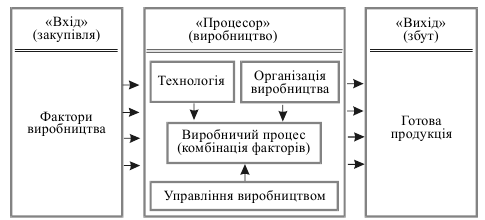 Схема підприємстваНа вході підприємства — так звані прості елементи процесу виробництва (фактори виробництва): засоби праці, предмети праці, робоча сила, енергія, інформація і т. ін. Процесор — це трансформування факторів виробництва в готову продукцію,тобто це виробничий процес. Для того щоб виробничий процес відбувся, необхідні знання про те, як найкраще з’єднати фактори виробництва, якими методами здійснювати виробництво та управляти ним, тобто потрібно виконати комплекс рішень технологічного, організаційного та управлінського характеру. Вихід — це кінцеві результати виробництва: вироби, роботи, послуги, призначені для збуту.Отже, підприємство одночасно виступає в ролі покупця, товаровиробника і продавця; в його функціонуванні чітко виявляється циклічність: виторг від реалізації продукції (дохід підприємства) спрямовується на відшкодування витратна виробництво (купуються ресурси на здійснення наступного трансформаційного циклу), виплату дивідендів, розширене відтворення і т. д. Розрив у будь-якій  ланці  ланцюжка «ресурси—процес  трансформування—результати»  призводить до збоїв у роботі підприємства, а іноді і до припинення його діяльності.